Urząd Miejski w Śremie, Pl.20 Października 1, 63-100 Śrem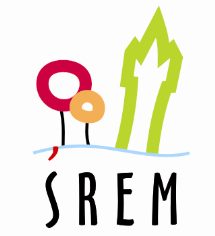 tel. 061 28 35 225; GG 3371603; mail: urzad@srem.plOGŁOSZENIEBURMISTRZ ŚREMUinformuje, iż przeznaczono do sprzedaży drzewa objęte zezwoleniem Starosty Śremskiego na wycinkę, zlokalizowane na nieruchomości gminnej objętej umową dzierżawy, położonej w Niesłabinie, według poniższego wykazu.Warunkiem sprzedaży jest dokonanie wycinki we własnym zakresie 
i na koszt własny przez nabywcę oraz przyjęcie zobowiązania 
do uporządkowania nieruchomości.Osoby zainteresowane nabyciem wymienionych drzew mogą złożyć pisemną ofertę z podaniem ceny netto do Urzędu Miejskiego w Śremie /pokój 
nr 2/ w terminie do 23 listopada 2015 r. Oferty należy składać w zaklejonych kopertach opisanych „Oferta na zakup drewna”.Wyłącznym kryterium wyboru nabywcy jest cena. Do ceny złożonej 
w ofercie doliczony zostanie obowiązujący podatek VAT.Z wyłonionym nabywcą drzewa podpisana zostanie umowa kupna-sprzedaży. Termin obowiązków wynikających z umowy gmina określa 
do 31 grudnia 2015 r.Wizja lokalna, podczas której każdy z zainteresowanych będzie mógł obejrzeć przedmiot sprzedaży odbędzie się w dniu 20 listopada 2015 r. 
o godz. 14:00. Każda z osób zainteresowana udziałem w wizji lokalnej zobowiązana jest powiadomić o tym osobę prowadzącą sprawę w Urzędzie Miejskim w Śremie telefonicznie pod nr 61 28 47 134.Szczegółowych informacji na temat trybu, zasad i warunków sprzedaży udziela pracownik Zespołu Gospodarki Nieruchomościami Urzędu Miejskiego w Śremie w godzinach pracy Urzędu /pokój nr 11/ lub telefonicznie pod 
nr 61 28 47 134.Ogłoszenie wywieszono dnia ….. listopada 2015 r.Ogłoszenie zdjęto dnia …. listopada 2015 r.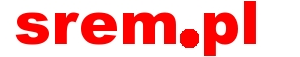 Lp.gatunek drzewliczba drzewprzybliżony obwód na wysokości 130cmstan drzew1robinia akacjowa1 szt.120 cmdrzewo martwe2robinia akacjowa1 szt.135 cmdrzewo martwe3robinia akacjowa1 szt. 130 cmdrzewo martwe